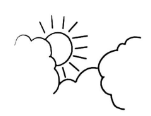 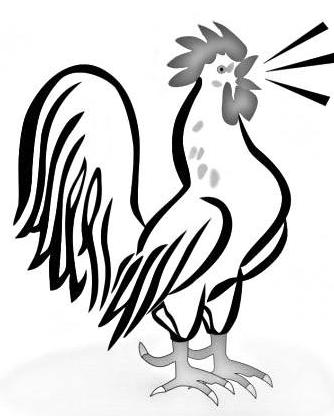          1.老师问一位一年级学生：有一种动物有两只脚，每天早上太阳公公出来时，它都会叫你起床，而且叫到你起床为止，是哪种动物呀？——是妈妈！2.小亮被妈妈带去医院看病。医生为了让小亮不那么紧张，就指着他的耳朵逗他说：小朋友，这是你的鼻子吗？小亮看了看医生，转过头很严肃地对妈妈说：妈妈，我们需要换一个医生了。他连鼻子和耳朵都搞不清还怎么看病？3.遥遥是一个调皮的男孩，一天到晚把妈妈气的团团转。那天，他又把妈妈买的新帽子，放到马桶里当游船，妈妈气的说：你再不听话，我就把你的屁股打开花！遥遥回过头来，柔声细语的说：妈妈，屁股上开的花香不香啊！那一天真开心王锐明秋日的午后，晴空万里，微风轻轻地吹着，暖暖的阳光覆盖着大地。我和爸爸带着渔具，开着车去魏村鱼池钓鱼。不一会儿，我们就到了钓鱼的目的地，我们先把蚯蚓套上鱼钩，然后用力甩起鱼竿，最后鱼饵划破水面，沉入水中，水面泛起一圈圈涟漪。我心想：钓鱼不就是看见有鱼上钩了，就钓上来嘛！今天我一定能钓到很多鱼，让老爸见识见识我的钓鱼本领。这时，水面微微有一点动静，鱼线上慢慢沉下了一颗珠子，我见此情形，猛地一拉，可是鱼饵还在，就是没有鱼。接连好几次都是这样，我有点想放弃了。爸爸似乎看出了我的心思，便意味深长地对我说：“钓鱼要有耐心，你太心急了。当鱼线微微有点动，说明鱼在试探这是不是一次陷阱，你就不需要拉。如果鱼线一下子快速地被拉下水，就说明有鱼儿上钩了。你就可以拉了。”我若有所思，按照爸爸说的去做，对鱼儿对我的不断试探毫不在意。突然，鱼线果然快速地被拖下了水，鱼线上的很多珠子沉入水中，鱼竿弯成了弧形，我知道：鱼儿上钩了。我胸有成竹地用力拉起鱼竿，哈哈哈，我掉到了一条大鲫鱼。爸爸向我投来了赞赏的目光。傍晚，夕阳西下，我和爸爸高高兴兴地满载而归。中日甲午战争为19世纪末日本侵略中国和朝鲜的战争。按中国干支纪年，战争爆发的1894年为甲午年，故称甲午战争。甲午战争以1894年（清光绪二十年）7月25日丰岛海战的爆发为开端，至1895年4月17日《马关条约》签字结束。这场战争以中国战败、北洋水师全军覆没告终。中国清朝政府迫于日本军国主义的军事压力，签订了丧权辱国的不平等条约——《马关条约》。甲午战争的结果给中华民族带来空前严重的民族危机，大大加深了中国社会半殖民地化的程度；另一方面则使日本国力更为强大，得以跻身列强。